C3 Questions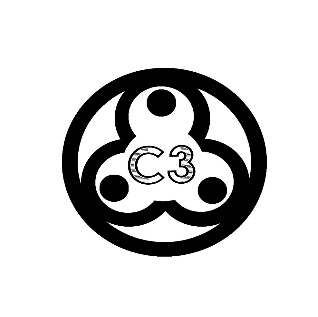 C3 exists to glorify God and edify the body by knowing and delighting in the Father through the joy and love of the Spirit and unity in the Son.Got Milk?As you took communion on Sunday, did anything you learned in this series help you appreciate what Christ has done for you on the cross?What Scripture (or topic) in this series was the most challenging to understand or come to grips with concerning God?Where’s the Beef?In this series, we have set up a framework to help understand hard things about God. To put that way of thinking into practice, read Jonah 3:10 and 1 Samuel 15:11 which talk about God repenting or regretting. Knowing that God is holy, all-good, unchanging, and not like humans, how can you deal with God repenting (changing His mind)? (Bible help: 1 Sam 15:29 & Isa 55:8-9)Satisfied?What truth in this series was most helpful to you in knowing God and seeing the truth of who He is?How has this series deepened your love for God or deepened your joy in God?Practically, how has this series motivated you to display God to others? How has it increased your urgency to share Christ?